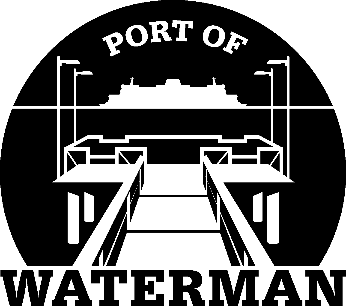 Port of Waterman Meeting AgendaApril 20, 2021Review/Approve AgendaReview/Approve Prior Meeting MinutesReview/Approve Auditor’s ReportReview Financial StatementOld Business:Maintenance Update (Knapp/Acoba)IT Update (Shoap)Official Access to Security Cameras Procedures (Shoap)Poster Board (Guthrie)Public Records Training Update (Guthrie)Advertising Magnets (Acoba)Bank Signature Card Update (McNeal)New Business:Commissioner District Reports